Wdrożenie wymogów wynikających z zapisów Rozporządzenia Komisji (UE) 2016/1388 z dnia 17 sierpnia 2016 r. ustanawiającego kodeks sieci dotyczący przyłączenia odbioruProcedura objęcia istniejącego systemu dystrybucyjnego przyłączonego do systemu przesyłowego wymogami NC DC w przypadku modernizacji lub wymiany urządzeń w głębi istniejącej sieci NN, WN, SN i nnPodstawa Prawna Zgodnie z zapisami art. 4 ust. 1 lit. a) Rozporządzenia Komisji (UE) 2016/1388 z dnia 17 sierpnia 
2016 r. ustanawiające kodeks sieci dotyczący przyłączania odbioru (zwane dalej: „NC DC”): „Wymogi określone w niniejszym rozporządzeniu nie mają zastosowania do istniejących instalacji odbiorczych przyłączonych do systemu przesyłowego, istniejących instalacji dystrybucyjnych przyłączonych do systemu przesyłowego, istniejących systemów dystrybucyjnych, ani do istniejących jednostek odbiorczych, które są lub mogą być wykorzystywane przez instalację odbiorczą lub zamknięty system dystrybucyjny do świadczenia usług regulacji zapotrzebowania na rzecz właściwego operatora systemu lub właściwego OSP, chyba że: a) istniejąca instalacja odbiorcza przyłączona do systemu przesyłowego, istniejąca instalacja dystrybucyjna przyłączona do systemu przesyłowego, istniejący system dystrybucyjny lub istniejąca jednostka odbiorcza w ramach instalacji odbiorczej przyłączonej pod napięciem powyżej 1 000 V lub zamkniętego systemu dystrybucyjnego przyłączonego pod napięciem powyżej 1 000 V zostały zmodyfikowane w takim stopniu, że dotycząca ich umowa przyłączeniowa musi zostać zmieniona w znacznym stopniu zgodnie z następującą procedurą: (i) operatore instalacji odbiorczych, OSD lub OZSD, którzy zamierzają przeprowadzić modernizację instalacji lub wymianę urządzeń, co ma wpływ na zdolności techniczne danej instalacji odbiorczej przyłączonej do systemu przesyłowego, instalacji dystrybucyjnej przyłączonej do systemu przesyłowego, systemu dystrybucyjnego lub jednostki odbiorczej, zgłaszają z wyprzedzeniem swoje plany do właściwego operatora systemu; (ii) jeżeli właściwy operator systemu jest zdania, że zakres modernizacji lub wymiany urządzeń wymaga zawarcia nowej umowy przyłączeniowej, wówczas powiadamia właściwy organ regulacyjny lub, w stosownych przypadkach, państwo członkowskie; oraz (iii) właściwy organ regulacyjny lub, w stosownych przypadkach, państwo członkowskie decyduje o tym, czy konieczna jest zmiana obowiązującej umowy przyłączeniowej, czy też potrzebna jest nowa umowa przyłączeniowa, oraz które wymogi określone w niniejszym rozporządzeniu mają zastosowanie; (...)”Zakres podmiotowyProces objęcia istniejącego systemu dystrybucyjnego przyłączanego do systemu przesyłowego (dalej OSDp) wymogami NC DC w przypadku modernizacji lub wymiany urządzeń:W zakresie sieci SN i nn, z wyłączeniem istniejącej instalacji automatyki SCO, dla której proces objęcia wymogami NC DC został określony w dokumencie pt.  Proces objęcia istniejące instalacji automatyki SCO w sieci OSD przyłączonego do systemu przesyłowej wymogami NC DC w przypadku modernizacji lub wymiany urządzeń” dostępny na stronie www.osp.plW zakresie sieci NN i WN, z wyłączeniem istniejących instalacji dystrybucyjnych, dla której proces objęcia wymogami NC DC został określony w dokumencie pt. „Proces objęcia istniejącej instalacji dystrybucyjnej przyłączonej do systemu przesyłowego wymogami NC DC w przypadku modernizacji lub wymiany” dostępny na stronie www.osp.pl realizowany jest przed procesem tworzenia projektu planu rozwoju OSDp i listy inwestycji.Zakres przedmiotowyWymogi mające zastosowanie do systemu dystrybucyjnego przyłączonego do systemu przesyłowego powinny określać zakresy pracy tych systemów oraz niezbędne odpowiedzi automatyczne i wymianę danych. Wymogi te powinny zapewniać skuteczny rozwój i zdolność systemu przesyłowego do pracy oraz zdolność do wykorzystania wbudowanej odpowiedzi wytwarzania i odpowiedzi odbioru sieci w różnych zakresach pracy systemu i w sytuacjach krytycznych.W niniejszej procedurze określono warunki dotyczące konieczności zmiany umowy przyłączeniowej 
w znacznym stopniu lub zawarcia nowej umowy przyłączeniowej w celu objęcia planowanego zakresu modernizacji lub wymiany urządzeń stosowaniem wymogów wynikających z NC DC. Nie wyklucza się objęcie zakresu modernizacji lub wymiany wymaganiami IRiESP, SO GL, NC ER.Objęcie wymogami w ramach ww. procedury oznacza, że każda planowana po 18.08.2019r. modernizacja lub wymiana istniejących urządzeń w sieci NN, WN, SN lub nn będzie podlegała pod odpowiednie wymogami NC DC, tak aby docelowo w przyszłości wszystkie urządzenia OSDp były zgodne z odpowiednimi wymogami NC DC.UWAGA: Powstałe w wyniku rozbudowy tylko sieci OSP nowe połączenia pomiędzy siecią OSP a istniejącą siecią OSDp nie podlegają indywidualnemu powiadomieniu przez OSDp o wymianie lub modernizacji w ramach procedury objęcia wymogami NC DC zgodnie z art. 4 ust. 1 lit a) NC DC, ponieważ ta wymiana lub modernizacja urządzeń OSDp dla dostosowania sieci OSDp do potrzeb rozwoju sieci OSP realizowana jest zgodnie z postanowieniami obowiązującej umowy o świadczenie usług przesyłania energii elektrycznej.Każde nowe połączenie w wyniku rozbudowy sieci OSP i OSDp bądź tylko OSDp jest uznane za nową instalację dystrybucyjną przyłączoną do systemu przesyłowego i podlega pod wymogi zgodnie z NC DC i tym samym nie podlega pod procedurę określoną art. 4 ust. 1 lit a) NC DC.UWAGA: Usunięcie kolizji wynika z okoliczności związanych z potrzebami właściciela (użytkownika wieczystego) nieruchomości gruntowej, któremu istniejące na nieruchomości urządzenia elektroenergetyczne kolidują z planowanym zagospodarowaniem posiadanej nieruchomości gruntowej. Tym samym usunięcie kolizji nie ma na celu realizacji planowanej rozbudowy sieci operatora. Zawarcie umowy kolizyjnej, na podstawie której wykonywane są prace budowlano – montażowe mające na celu likwidację zaistniałej kolizji w przebiegu infrastruktury technicznej zlokalizowanej na terenie określonej nieruchomości gruntowej, nie powoduje konieczności zmiany obowiązującej strony umowy o przyłączenie, na podstawie której ustalono określony przebieg sieci dystrybucyjnej. Ponieważ NC DC w swej treści nie formułuje żadnych przepisów związanych z likwidacją zaistniałej kolizji nie jest wymagane zgłoszenie zakresu przedmiotu umowy w zakresie usuwania kolizji.DefinicjeW ramach procedury objęcia istniejących systemów dystrybucyjnych wymogami wynikającymi z NC DC niezbędne jest zdefiniowanie pojęć będących przedmiotem oceny OSP Poniżej zamieszczono definicje użyte na potrzeby procedury objęcia istniejącego systemu przesyłowego wymogami wynikającymi z NC DC w ramach planowanych modernizacji lub wymian urządzeń:Wymiana – modyfikacja istniejącego systemu dystrybucyjnego przyłączonego do systemu przesyłowego lub jego części skutkująca odtworzeniem urządzenia lub jej części bez ulepszenia parametrów/zdolności technicznych,Modernizacja – rozbudowa lub modyfikacja istniejącego systemu dystrybucyjnego lub jego części skutkująca ulepszeniem parametrów/zdolności technicznych, Istotna modyfikacja – wymiana lub modernizacja istniejącego systemu dystrybucyjnego, dla którego umowa przyłączeniowa musi zostać zmodyfikowana w znacznym stopniu lub, dla którego musi zostać zawarta nowa umowa przyłączeniowa, skutkująca koniecznością objęcia wymogami NC DC. Początek stosowania proceduryW art. 59 NC DC określono termin stosowania wymogów określonych w przedmiotowym rozporządzeniu, który rozpoczyna się trzy lata po opublikowaniu NC DC tj. od 18 sierpnia 2019 r. 
Na jego podstawie, niniejsza procedura opracowana w oparciu o art. 4 ust. 1 lit. a) NC DC, pozwalająca na objęcie wymogami NC DC istniejących systemów dystrybucyjnych, ma również zastosowanie od dnia 18 sierpnia 2019 r.Ocena OSP dla zakresu modernizacji lub wymiany urządzeń W ramach powiadomienia (zgodnie z art. 4 ust. 1 lit. a) pkt (i) NC DC) przez operatora systemu dystrybucyjnego OSP ocenia zakres modernizacji lub wymiany urządzeń pod względem zakwalifikowania jej jako istotnej modyfikacji. Przedmiotowa kwalifikacja odbywa się w oparciu o NC DC. Informacje ogólneNC DC określa wymogi, które będą musiały być spełnione m.in. przez nowe systemy dystrybucyjne. Jednocześnie art. 4 ust. 1 lit. a) NC DC określa zastosowanie wymogów dla istniejącego systemu dystrybucyjnego, z którego wynika, że wymogi te będą miały zastosowanie do istniejącego systemu dystrybucyjnego, który podlegać będzie modernizacji lub wymianie urządzeń.Zgodnie z art. 4 ust. 1 lit. a) pkt (i) NC DC operator systemu dystrybucyjnego przyłączonego do sieci przesyłowej, który zamierza przeprowadzać modernizację lub wymianę urządzeń wpływającą na zdolności techniczne istniejącego OSDp zgłasza z wyprzedzeniem swoje plany dotyczące tych działań do OSP Wzór przedmiotowego POWIADOMIENIA, OSP publikują na swojej stronie internetowej www.pse.pl  (wzór POWIADOMIENIA zgodnie z Załącznikiem I). Powiadomienie to powinno odbyć się, przed najbliższą aktualizacją planu rozwoju danego OSDp oraz przed realizacją zaplanowanych modernizacji lub wymian po 18.08.2019r. Planowane modernizacje lub wymiany urządzeń przed 18.08.2019r. nie są objęte ww. procesem, pod warunkiem braku dokonania ich zmian po 18.08.2019r.Dla zakresu wymienionego w rozdziale 2 niniejszego dokumentu rekomenduje się przedłożenie przez OSDp jednorazowo powiadomienia o planowanych wymianach lub modernizacjach dla całej sieci NN, WN, SN i nn w celu objęcia wymogami NC DC. (wzór POWIADOMIENIA zgodnie z Załącznikiem: OSDp.Załącznik I).  Jest również możliwe złożenie powiadomień oddzielnie w zakresie sieci NN i WN oraz oddzielenie w zakresie sieci SN i nn.  OSP dokonuje oceny zakresu planowanych działań, w oparciu o kryteria określone w rozdziale 5.3, pod kątem zakwalifikowania danej modernizacji lub wymiany jako istotnej modyfikacji i tym samym koniecznością zawarcia nowej umowy przyłączeniowej bądź zmiany istniejącej umowy oraz koniecznością objęcia wymogami technicznymi określonymi w NC DC. OSP zgłasza Prezesowi URE konieczność sporządzenia nowej umowy przyłączeniowej oraz przekazuje informację dotyczącą jakimi wymogami technicznymi NC DC w ocenie OSP ma być objęty przedmiotowy zakres modernizacji lub wymiany.Prezes URE decyduje o tym, czy konieczna jest zmiana obowiązującej umowy przyłączeniowej, czy też potrzebna jest nowa umowa przyłączeniowa oraz które wymogi NC DC mają zastosowanie. Przedmiotową decyzję Prezesa URE przekazuje do OSP.Przedmiotowa decyzja zostaje przekazana do OSP, który w odpowiedzi na złożone POWIADOMIENIE operatora systemu dystrybucyjnego o zakresie przedmiotowej modernizacji lub wymiany urządzeń, przekazuje pismem odpowiedź o zakwalifikowaniu modernizacji lub wymiany jako istotnej modyfikacji oraz jakimi wymogami wynikającymi z NC DC i ewentualnie wymaganiami IRiESP, SO GL, NC ER objęty zostaje zakres modernizacji lub wymiany urządzeń, a także o konieczności zmiany obowiązującej lub zawarcia nowej umowy przyłączeniowej.Niniejsza procedura ma na celu rozstrzygnięcie objęcia przedmiotowego zakresu modernizacji lub wymiany urządzeń stosowaniem wymogów wynikających z NC DC, ewentualnie wymaganiami IRiESP, SO GL, NC ER jak również konieczności zawarcia nowej umowy przyłączeniowej. Objęcie wymogami w ramach ww. procedury oznacza, że każda planowana po 18.08.2019r. modernizacja lub wymiana istniejących urządzeń w sieci NN, WN, SN lub nn będzie podlegała pod odpowiednie wymogami NC DC, tak aby docelowo w przyszłości wszystkie urządzenia OSDp były zgodne z odpowiednimi wymogami NC DC.Proces objęcia istniejącego systemu dystrybucyjnego przyłączonego do systemu przesyłowej wymogami NC DC w przypadku modernizacji lub wymiany urządzeń w istniejącej sieci NN, WN, SN i nnProces objęcia istniejącego systemu dystrybucyjnego przyłączanego do systemu przesyłowego (dalej OSDp) wymogami NC DC w przypadku modernizacji lub wymiany urządzeń w zakresie sięci NN,WN,SN i nn zgodnie z rozdziałem 2. I realizowany jest przed najbliższą aktualizacją planu rozwoju danego OSDp oraz przed realizacją zaplanowanych modernizacji lub wymian po 18.08.2019r i został przedstawiony na poniższym rysunku z uwzględnieniem procesu tworzenia przyszłych projektów planu rozwoju i listy inwestycji oraz i zmiany istniejącej umowy lub zawierania nowej umowy przyłączeniowej.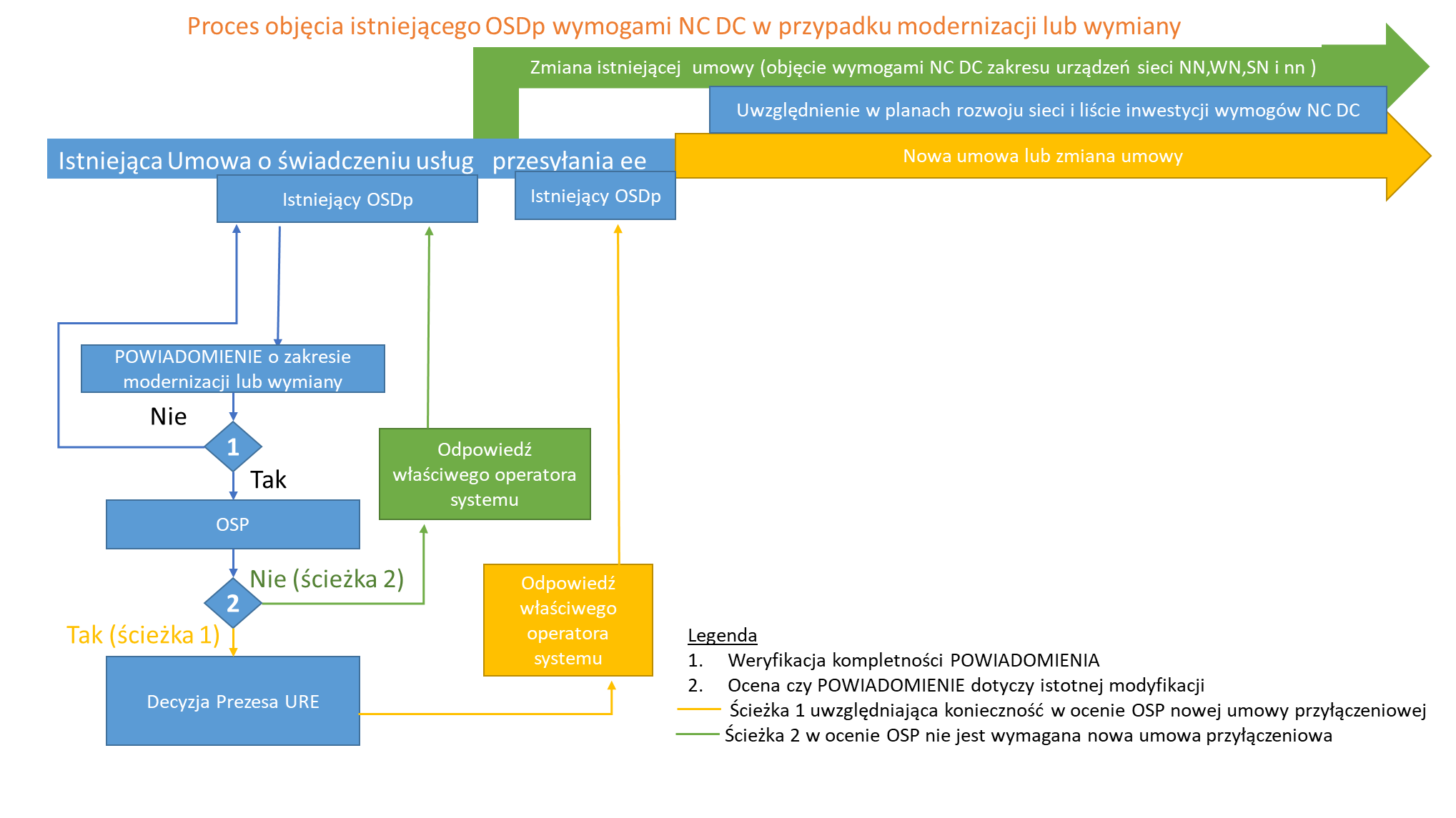 Rys. 4 Proces objęcia istniejącego systemu dystrybucyjnego przyłączonego do systemu przesyłowego wymogami NC DC w przypadku modernizacji lub wymianyProces objęcia istniejącego OSDp wymogami NC DC w przypadku modernizacji lub wymiany i tym samym zakwalifikowania lub nie zakresu modernizacji lub wymiany jako wymagającej nowej umowy przyłączeniowej składa się z następujących etapów, których szczegółowy opis został przedstawiony poniżej:Powiadomienie OSP przez OSDp o planowanej modernizacji lub wymianie,Kwalifikacja modernizacji lub wymiany:zakres modernizacji lub wymiany wymaga w ocenie OSP nowej umowy przyłączeniowej (ścieżka 1),zakres modernizacji lub wymiany w ocenie OSP nie wymaga nowej umowy przyłączeniowej (ścieżka 2).Powiadomienie OSP przez OSD przyłączonego do systemu przesyłowego o planowanej modernizacji lub wymianie Etap ten obejmuje powiadomienie OSP przez operatora systemu dystrybucyjnego przyłączonego do systemu przesyłowego o zamiarze przeprowadzenia modernizacji lub wymiany urządzeń:W zakresie sieci SN i nn, z wyłączeniem istniejącej instalacji automatyki SCO, dla której proces objęcia wymogami NC DC został określony w dokumencie pt.  Proces objęcia istniejące instalacji automatyki SCO w sieci OSD przyłączonego do systemu przesyłowej wymogami NC DC w przypadku modernizacji lub wymiany urządzeń” dostępny na stronie www.osp.plW zakresie sieci NN i WN, z wyłączeniem istniejących instalacji dystrybucyjnych, dla której proces objęcia wymogami NC DC został określony w dokumencie pt. „Proces objęcia istniejącej instalacji dystrybucyjnej przyłączonej do systemu przesyłowego wymogami NC DC w przypadku modernizacji lub wymiany” dostępny na stronie www.osp.pl na etapie jej planowania (z uprzednim wyprzedzeniem) w celu zakwalifikowania zakresu modernizacji lub wymiany urządzeń jako istotnej modyfikacji. Dla ww. zakresu rekomenduje się przedłożenie przez OSDp jednorazowo powiadomienia o planowanych wymianach lub modernizacjach dla całej sieci NN, WN, SN i nn. Możliwe jest również złożenie powiadomień oddzielnie w zakresie sieci NN i WN oraz w zakresie sieci SN i nn.Powiadomienie to powinno odbyć się, przed najbliższą aktualizacją planu rozwoju danego OSDp oraz przed realizacją zaplanowanych modernizacji lub wymian po 18.08.2019r. Planowane modernizacje lub wymiany urządzeń przed 18.08.2019r. nie są objęte ww. procesem, pod warunkiem braku dokonania ich zmian po 18.08.2019r.Kwalifikacja modernizacji lub wymianyPo otrzymaniu kompletnego POWIADOMIENIA, OSP dokonuje oceny zgodnie 
z art. 4 ust. 1 lit. a) pkt (ii) NC DC o konieczności objęcia stosowaniem wymogów wynikających
 z NC DC istniejącego OSDp, a tym samym koniecznością zawarcia nowej umowy przyłączeniowej  w oparciu o NC DC.OSP dokonuje oceny zakresu planowanych działań, w oparciu o kryteria określone w rozdziale 5.3, pod kątem zakwalifikowania danej modernizacji lub wymiany jako istotnej modyfikacji i tym samym koniecznością zawarcia nowej umowy przyłączeniowej bądź zmiany istniejącej umowy oraz koniecznością objęcia wymogami technicznymi określonymi w NC DC. Rozróżnia się dwie ścieżki w ramach kwalifikacji przez OSP:zakres modernizacji lub wymiany wymaga w ocenie OSP nowej umowy przyłączeniowej (ścieżka 1),zakres modernizacji lub wymiany w ocenie OSP nie wymaga nowej umowy przyłączeniowej (ścieżka 2).W każdej z tych ścieżek nie wyklucza się objęcia zakresu modernizacji lub wymiany wymaganiami określonymi w IRiESP, SO GL, NC ER. Szczegółowy opis ścieżek oraz sposób procedowania w ramach tych warunków został określony w rozdziałach W każdej z tych ścieżek nie wyklucza się objęcia zakresu modernizacji lub wymiany wymaganiami określonymi w IRiESP, SO GL, NC ER. Szczegółowy opis ścieżek oraz sposób procedowania w ramach tych warunków został określony w rozdziałach 8.1.2.1., 8.1.2.2.Zakres modernizacji lub wymiany wymaga w ocenie OSP nowej umowy przyłączeniowej (ścieżka 1)W przypadku gdy istniejący OSD nie określi w powiadomieniu jednoznacznie, że chce aby jego planowe wymiany lub modernizacjach istniejących urządzeń:W zakresie sieci SN i nn, z wyłączeniem istniejącej instalacji automatyki SCO, podlegały pod wymogi art. 12 ust. 1 NC DC i 16 ust. 2 i ust.3 NC DCW zakresie sieci NN i WN, z wyłączeniem istniejących instalacji dystrybucyjnych, podlegały pod wymogi art. 12 ust. 1 NC DC, Art. 13 ust. 2 NC DC, Art. 16 ust.2  i ust.3 NC DC, Art. 18 ust. 2, 3 NC DC, Art. 19 ust. 2 lit. c) i lit. d) NC DC, Art. 19 ust. 3 a) NC DC i Art. 21 ust. 1- 3 NC DC.OSP zgłasza Prezesowi URE konieczność sporządzenia nowej umowy przyłączeniowej oraz przekazuje informację dotyczącą jakimi wymogami technicznymi NC DC w ocenie OSP ma być objęty przedmiotowy zakres modernizacji lub wymiany.OSP przekazuje informację do OSD przyłączonego do systemu przesyłowego o przekazaniu oceny do Prezesa URE, w celu wydania stosownej decyzji.Prezes URE decyduje o tym, czy konieczna jest zmiana obowiązującej umowy przyłączeniowej, czy też potrzebna jest nowa umowa przyłączeniowa oraz które wymogi NC DC mają zastosowanie. Przedmiotową decyzję Prezesa URE przekazuje do OSP.Prezes URE decyduje o tym, czy konieczna jest zmiana obowiązującej umowy przyłączeniowej, czy też potrzebna jest nowa umowa przyłączeniowa oraz które wymogi NC DC mają zastosowanie. Przedmiotową decyzję Prezesa URE przekazuje do OSP.Po otrzymaniu decyzji Prezesa URE w nawiązaniu do art. 4 ust. 1 lit. a) NC DC, OSP udziela odpowiedzi do OSDp na złożone POWIADOMIENIE. W piśmie określa się wymogi dla przedmiotowego zakresu modernizacji lub wymiany, konieczność zmiany obowiązującej lub zawarcia nowej umowy przyłączeniowej w oparciu o otrzymaną decyzję Prezesa URE (kopia stanowi załącznik do pisma) oraz ewentualnie wymagania wynikające z zapisów IRiESP, SO GL, NC ER.W oparciu o decyzję Prezesa URE, OSDp oraz OSP zobowiązani  są dokonać stosownych zmian w odpowiednich klauzulach w umowach w terminie trzech lat od decyzji Prezesa URE podjętej zgodnie z art. 4 ust. 1 lit. a) NC DC. Po dostosowaniu ww. umowy, w celu skutecznej realizacji postanowień wynikających rozstrzygnięć wynikających z procedury określonej art. 4 ust.1 lit. a) NC DC i z decyzji Prezesa URE  OSD przyłączony do systemu przesyłowego uwzględni wymagania NC DC w specyfikacjach technicznych budowy sieci NN, WN, SN i nn. Pozwoli to na sukcesywne dostosowanie istniejących urządzeń w sieci NN, WN, SN i nn do wymagań NC DC i zoptymalizowanie zgłaszanych wymian i modernizacji do elementów łączących sieci OSP i danego OSDp i które wymagają skoordynowanych działań inwestycyjnych w sieci przesyłowej i sieci dystrybucyjnej 110 kV.Zakres modernizacji lub wymiany w ocenie OSP nie wymaga nowej umowy przyłączeniowe (ścieżka 2)W przypadku gdy istniejący OSD  przyłączony do systemu przesyłowego zawarł w Powiadomieniu dobrowolnie , że chce aby przy jego planowe wymiany lub modernizacjach istniejących urządzeń:W zakresie sieci SN i nn, z wyłączeniem istniejącej instalacji automatyki SCO, podlegały pod wymogi art. 12 ust. 1 NC DC i 16 ust. 2 i ust.3 NC DCW zakresie sieci NN i WN, z wyłączeniem istniejących instalacji dystrybucyjnych, podlegały pod wymogi art. 12 ust. 1 NC DC, Art. 13 ust. 2 NC DC, Art. 16 ust.2  i ust.3 NC DC, Art. 18 ust. 2, 3 NC DC, Art. 19 ust. 2 lit. c) i lit. d) NC DC, Art. 19 ust. 3 a) NC DC i Art. 21 ust. 1- 3 NC DC.W ocenie OSP i OSDp nie jest wymagana nowa umowa przyłączeniowa, a jedynie zmiana obowiązującej umowy o świadczenie usług przesyłania energii elektrycznej, ww. istniejąca umowa przyłączeniowa powinna zostać  zmieniona o zapisy uwzględniające powyższe zastosowanie wymogów NC DC. W nawiązaniu do art. 4 ust. 1 lit. a) NC DC, OSP udziela odpowiedzi do OSDp na złożone POWIADOMIENIE. W piśmie określa się wymagania dla przedmiotowego zakresu modernizacji lub wymiany w zakresie dostosowania planowanej modernizacji lub wymiany do wymogów wynikających z NC DC oraz że wymagana jest zmiana istniejącej umowy przyłączeniowej w oparciu o zapisy IRiESP. Po jej otrzymaniu OSDp jest zobowiązany wystąpić do OSP o określenie zmian w ww. umowie przyłączeniowej w celu realizacji postanowień wynikających z procedury art. 4 ust.1  lit. a) NC DC.Po dostosowaniu ww. umowy, w celu skutecznej realizacji postanowień wynikających rozstrzygnięć wynikających z procedury określonej art. 4 ust.1 lit. a) NC DC, OSDp uwzględni wymagania NC DC w specyfikacjach technicznych budowy sieci NN, WN, SN i nn oraz w Projekcie planu rozwoju dla przedmiotowego zakres modernizacji lub wymiany urządzeń z uwzględnieniem wymogów określonych w odpowiedzi OSP Pozwoli to na sukcesywne dostosowanie istniejących urządzeń w sieci NN, WN, SN i nn do wymagań NC DC i zoptymalizowanie zgłaszanych wymian i modernizacji do elementów łączących sieci OSP i danego OSDp lub elementów kluczowych dla bezpieczeństwa pracy systemu i które wymagają skoordynowanych działań inwestycyjnych w sieci przesyłowej i sieci dystrybucyjnej.DerogacjeNa podstawie art. 52 NC DC, w przypadku objęcia istniejącego systemu dystrybucyjnego wymogami wynikającymi z NC DC w procesie kwalifikacji modernizacji lub wymiany urządzeń jako istotnej modyfikacji, operator systemu dystrybucyjnego może wystąpić o przyznanie odstępstw od jednego lub większej liczby wymogów określonych w NC DC w odniesieniu do nowych i istniejących systemów dystrybucyjnych. Szczegółowe zasady dotyczące odstępstw zostały określone w NC DC w tytule V.ZałącznikiW ramach procedury opracowano poniższe załączniki:OSDp Załącznik IPOWIADOMIENIE o planowanej modernizacji lub wymianie urządzeń w sieci NN,WN,SN i nn zgodnie z art. 4 ust. 1 lit. a pkt (i) Rozporządzenia Komisji (UE) 2016/1388 z dnia 17 sierpnia 2016 r. ustanawiającego kodeks sieci dotyczący przyłączenia odbioru OSDp Załącznik IITabela zgłoszenia modernizacji lub wymiany urządzeń (załącznik do POWIADOMIENIA)